Ребенок и правила дорожного движения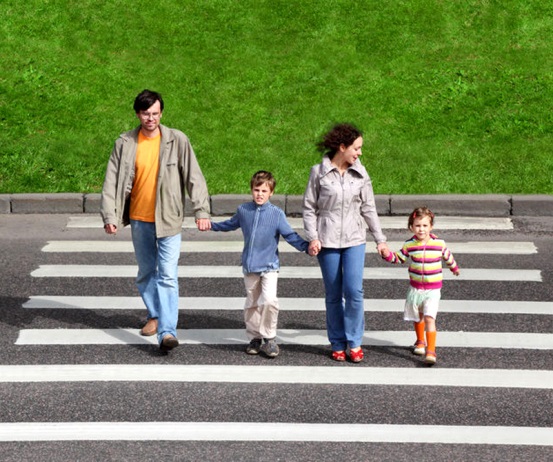 Памятка для родителей.Что ДОЛЖНЫ и чего НЕ должны делать сами родители при движении?• Не спешите, переходите дорогу всегда размеренным шагом.• Выходя на проезжую часть, прекратите разговаривать - ребенок должен привыкнуть, что при переходе дороги нужно сосредоточиться.• Не переходите дорогу на красный или желтый сигнал светофора, переходить нужно только на зеленый свет.• Переходите дорогу только в местах, обозначенных дорожным знаком «Пешеходный переход».• Из автобуса, троллейбуса, трамвая, такси выходите первыми.                     В противном случае ребенок может упасть или выбежать на проезжую часть.• Привлекайте ребенка к участию в ваших наблюдениях за обстановкой на дороге: показывайте ему те машины, которые готовятся поворачивать, едут с большой скоростью и т. д.• Не выходите с ребенком из-за машины, кустов, не осмотрев предварительно дороги, - это типичная ошибка, и нельзя допускать, чтобы дети ее повторяли.• Не разрешайте детям играть вблизи дорог и на проезжей части.• В автомобиле обязательно пристегнитесь ремнями; ребенка посадите на самое безопасное место: в специальное детское кресло, в середину или на правую часть заднего сиденья; во время длительных поездок чаще останавливайтесь: ребенку необходимо двигаться.• Не будьте агрессивны по отношению к другим участникам движения. Вместо этого объясните ребенку конкретно, в чем их ошибка. Используйте различные ситуации для ознакомления с правилами дорожного движения, спокойно признавайте и свои собственные ошибки.Памятка для родителей.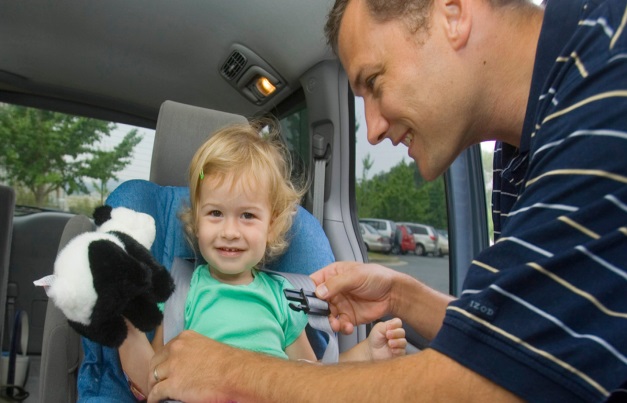 «Родитель-водитель, ПОМНИ!»Малыши дошкольного и младшего школьного возраста НЕ воспринимают опасности транспорта.Они еще не знают, что такое боль и смерть. Игрушки и мяч для них гораздо важнее жизни и здоровья. Отсюда правило: если на дорогу выкатился мяч - обязательно появится ребенок. Знай это и заранее притормози!Если ребенок смотрит на автомобиль, это не значит, что он его видит. Увлеченный своими мыслями, он часто не замечает приближающийся автомобиль. Взрослый, сбитый машиной, получает «бамперный перелом» - перелом голени. Детям же удар приходится в живот, грудную клетку                         и голову. В результате ребенок погибает или получает тяжелые травмы черепа, разрывы внутренних органов и переломы. Чем больше скорость автомобиля, тем сильнее удар и серьезнее последствия!Родители должны знать, что..Чаще всего травмы случаются по вине взрослых. Очень часто родители сами нарушают правила дорожного движения.Статистика сообщает, что каждый 16-й пострадавший на улице ребенок вырвался из рук сопровождавших его взрослых. При переходе дороги с ребенком следует крепко держать его.Обучение детей правилам дорожного движения не должно сводиться к призывам соблюдать их. В силу конкретности и образности детского мышления обучение должно быть наглядным и проходить в естественной обстановке. Следует использовать любой подходящий момент, чтобы доходчиво и ненавязчиво обучать ребенка правилам поведения на улице, в транспорте и т. д.Ребенок-дошкольник не должен гулять без родителей, если через двор проезжает транспорт.Родители обязаны доводить детей до детского сада и передавать их воспитателям.На улице взрослые не должны оставаться безучастными к поведению детей, вышедших гулять без сопровождения взрослых, старших.Советы психолога.Дошкольник не понимает опасности, которая подстерегает его на улице. Поэтому ребенок не должен самостоятельно ходить по улицам и переходить дороги. У ребенка другие особенности слуха и зрения. Ему сложно определить, с какой стороны исходит звук. Услышав сигнал автомобиля, он может сделать роковой шаг навстречу опасности.Ребенок не умеет эффективно использовать периферическое зрение и полностью «выключает» его, когда перебегает дорогу, фокусируясь на каком-либо предмете. Он считает, что если он видит автомобиль, то водитель тоже его видит и остановится. Ребенок не может определить, близко или далеко находится автомобиль, быстро он едет или медленно.Рекомендации для родителей1. При выходе из дома:• сразу обратите внимание ребенка на движение транспортных средств у подъезда и вместе посмотрите, не приближается ли к вам автомобиль, мотоцикл, мопед, велосипед;• если у подъезда стоят транспортные средства или растут деревья, закрывающие обзор, приостановите свое движение и оглянитесь - нет ли за препятствием опасности.2. При движении по тротуару:• придерживайтесь правой стороны тротуара;• не ведите ребенка по краю тротуара: взрослый должен находиться со стороны проезжей части;• крепко держите малыша за руку;• приучите ребенка, идя по тротуару, внимательно наблюдать, за выездом со двора и т. п.;• разъясните ребенку, что забрасывание проезжей части камнями, стеклом и т. п., повреждение дорожных знаков могут привести к несчастному случаю;• не приучайте ребенка выходить на проезжую часть; коляски и санки с детьми возите только по тротуару;• при движении группы ребят учите их идти в паре, выполнять все ваши указания или других взрослых, сопровождают детей.3. Готовясь перейти дорогу:• остановитесь или замедлите движение, осмотрите проезжую часть;• привлеките ребенка к наблюдению за обстановкой на дороге;• подчеркивайте свои движения: поворот головы для осмотра улицы, остановку для осмотра дороги, остановку для пропуска автомобилей;• учите ребенка различать приближающиеся транспортные средства;• не стойте с ребенком на краю тротуара, так как при проезд транспортное средство может зацепить, сбить, наехать задними колесами;• обратите внимание ребенка на транспортное средство, готовящееся          к повороту, расскажите о сигналах указателе поворота у автомобиля и жестах мотоциклиста и велосипедиста;• неоднократно показывайте ребенку, как транспортное средство останавливается у перехода, как оно движется по инерции.4. При переходе проезжей части: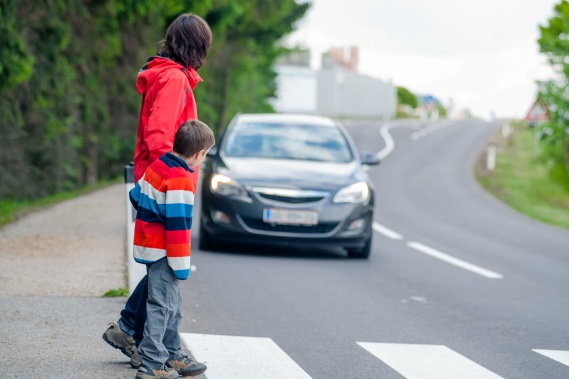 переходите дорогу только по пешеходным переходам или на перекрестках по отмеченной линии - зебре, иначе ребенок; привыкнет переходить где придется;не спешите и не бегите; переходите дорогу всегда размеренным шагом;не переходите дорогу наискосок; подчеркивайте, показывайте и рассказывайте ребенку каждый раз, что идете строго поперек улицы, что это делается для лучшего наблюдения за авто-, мототранспортными средствами;не торопитесь переходить дорогу, если на другой стороне вы увидели друзей, родственников, знакомых, нужный автобус или троллейбус. Не спешите и не бегите к ним, внушите ребенку, что это опасно!не начинайте переходить улицу, по которой редко проезжает транспорт, не посмотрев вокруг;объясните ребенку, что автомобили могут неожиданно выехать из переулка, со двора дома;при переходе проезжей части по нерегулируемому переходу в группе людей учите ребенка внимательно следить за началом движения транспорта, иначе он может привыкнуть при переходе подражать поведению спутников, не наблюдающих за движением транспорта.5. При посадке и высадке из общественного транспорта (автобуса, троллейбуса, трамвая и такси):выходите впереди ребенка, так как малыш может упасть, а ребенок постарше может выбежать из-за стоящего транспорта на проезжую часть;подходите для посадки к двери транспортного средства только после полной его остановки: ребенок, как и взрослый, может оступиться и попасть под колеса;не садитесь в общественный транспорт (троллейбус, автобус) в последний момент при его отправлении (вас может прижать дверьми); особую опасность представляет передняя дверь, так как можно попасть под колеса транспортного средства;научите ребенка быть внимательным в зоне остановки - особо опасном месте для него: стоящий автобус сокращает обзор дороги в этой зоне, пешеходы здесь часто спешат и могут случайно вытолкнуть ребенка на проезжую часть и т. п. 6. При ожидании общественного транспорта:стойте вместе с детьми только на посадочных площадках, а при их отсутствии - на тротуаре или обочине. 7. При движении автомобиля: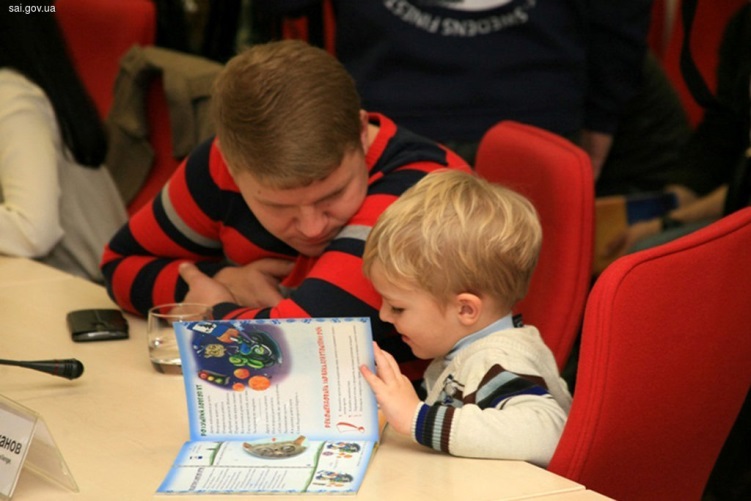 приучайте детей сидеть в автомобиле только на заднем сиденье; не разрешайте сидеть рядом с водителем, если переднее сиденье не оборудовано специальным детским креслом; объясните им, что при резкой остановке или столкновении сила инерции «бросает» сидящего вперед и он ударяется о стекло передней панели; этого достаточно, чтобы пассажир погиб или был сильно ранен;не разрешайте малолетнему ребенку во время движения стоять на заднем сиденье: при столкновении или внезапной остановке он может перелететь через спинку сиденья и удариться о переднее стекло или панель;не разрешайте детям находиться в автомобиле без присмотра.8. При проезде в общественном транспорте:приучите ребенка крепко держаться за поручни, чтобы при торможении он не получил травму от удара;объясните ребенку, что входить в любой вид транспорта и выходить из него можно только при полной его остановке. 